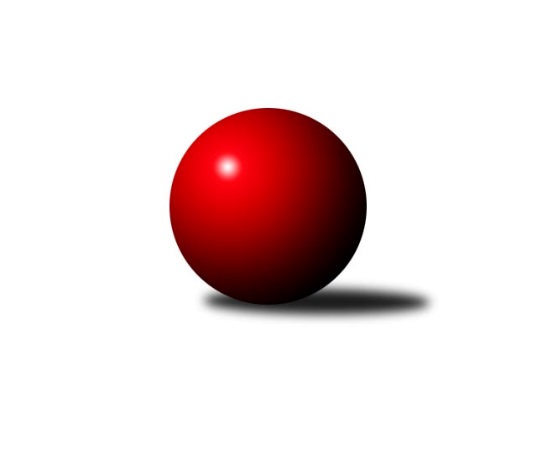 Č.2Ročník 2017/2018	8.10.2017Nejlepšího výkonu v tomto kole: 2483 dosáhli družstva: TJ Dvůr Králové nad Labem B, SK Kuželky Přelouč BVýchodočeská soutěž skupina A 2017/2018Výsledky 2. kolaSouhrnný přehled výsledků:TJ Dvůr Králové nad Labem B	- Nová Paka C	16:0	2483:2100		5.10.Jilemnice A	- TJ Poříčí A	10:6	2352:2259		6.10.Loko Trutnov D	- SKK Jičín D	10:6	2444:2383		6.10.SKK Vrchlabí E	- České Meziříčí B	7:9	2246:2386		6.10.SK Kuželky Přelouč B	- Rokytnice C		dohrávka		16.10.Tabulka družstev:	1.	České Meziříčí B	2	2	0	0	23 : 9 	 	 2461	4	2.	TJ Dvůr Králové nad Labem B	2	1	0	1	23 : 9 	 	 2493	2	3.	SKK Vrchlabí E	2	1	0	1	23 : 9 	 	 2167	2	4.	SK Kuželky Přelouč B	1	1	0	0	14 : 2 	 	 2422	2	5.	SKK Jičín D	2	1	0	1	20 : 12 	 	 2468	2	6.	Rokytnice C	1	1	0	0	9 : 7 	 	 2607	2	7.	Loko Trutnov D	2	1	0	1	12 : 20 	 	 2400	2	8.	Jilemnice A	2	1	0	1	12 : 20 	 	 2293	2	9.	TJ Poříčí A	2	0	0	2	8 : 24 	 	 2259	0	10.	Nová Paka C	2	0	0	2	0 : 32 	 	 1975	0Podrobné výsledky kola:	 TJ Dvůr Králové nad Labem B	2483	16:0	2100	Nová Paka C	Martin Kozlovský	 	 197 	 217 		414 	 2:0 	 297 	 	141 	 156		Jiří Fejfar	Michal Sirový	 	 203 	 191 		394 	 2:0 	 334 	 	169 	 165		Daniel Válek	Kateřina Šmídová	 	 174 	 253 		427 	 2:0 	 348 	 	170 	 178		Eva Šurdová	Martin Šnytr	 	 179 	 230 		409 	 2:0 	 357 	 	158 	 199		Martin Pešta	Oldřich Kaděra	 	 231 	 205 		436 	 2:0 	 388 	 	185 	 203		Josef Antoš	Martina Kramosilová	 	 207 	 196 		403 	 2:0 	 376 	 	176 	 200		Jiřina Šepsovározhodčí: Nejlepší výkon utkání: 436 - Oldřich Kaděra	 Jilemnice A	2352	10:6	2259	TJ Poříčí A	Petr Horáček	 	 226 	 186 		412 	 2:0 	 282 	 	127 	 155		Jakub Petráček	František Zuzánek	 	 197 	 200 		397 	 0:2 	 417 	 	204 	 213		Milan Lauber	Lubomír Bergemann	 	 170 	 171 		341 	 0:2 	 380 	 	182 	 198		Daniel Havrda	Libor Šulc	 	 211 	 192 		403 	 0:2 	 413 	 	183 	 230		Jan Roza	Josef Král	 	 201 	 194 		395 	 2:0 	 384 	 	177 	 207		Lubomír Šimonka	Martin Voksa	 	 205 	 199 		404 	 2:0 	 383 	 	204 	 179		Jan Gábrišrozhodčí: Nejlepší výkon utkání: 417 - Milan Lauber	 Loko Trutnov D	2444	10:6	2383	SKK Jičín D	Zdeněk Khol	 	 231 	 215 		446 	 2:0 	 391 	 	212 	 179		Zbyněk Hercík	František Jankto	 	 238 	 195 		433 	 2:0 	 364 	 	184 	 180		František Čermák *1	David Chaloupka	 	 188 	 195 		383 	 0:2 	 409 	 	202 	 207		Miroslav Langr	Jiří Ryšavý	 	 201 	 164 		365 	 0:2 	 415 	 	208 	 207		Jiří Čapek	Jiří Škoda	 	 219 	 221 		440 	 2:0 	 400 	 	206 	 194		Agaton Plaňanský st.	Josef Doležal	 	 172 	 205 		377 	 0:2 	 404 	 	209 	 195		Luboš Kolaříkrozhodčí: střídání: *1 od 51. hodu Jan ŠrotýřNejlepší výkon utkání: 446 - Zdeněk Khol	 SKK Vrchlabí E	2246	7:9	2386	České Meziříčí B	Eva Fajstavrová *1	 	 203 	 196 		399 	 2:0 	 396 	 	199 	 197		Jaroslav Novák	Miloslava Graciasová	 	 187 	 190 		377 	 2:0 	 375 	 	180 	 195		Jan Bernhard	Jitka Graciasová *2	 	 157 	 169 		326 	 0:2 	 419 	 	193 	 226		Jaroslav Pumr	Marie Kuhová	 	 206 	 192 		398 	 2:0 	 382 	 	173 	 209		Milan Brouček	Pavel Gracias	 	 211 	 190 		401 	 1:1 	 401 	 	204 	 197		Petr Brouček	Václav Vejdělek	 	 180 	 165 		345 	 0:2 	 413 	 	212 	 201		Michal Horáčekrozhodčí: střídání: *1 od 51. hodu Filip Matouš, *2 od 51. hodu Eva KopeckáNejlepší výkon utkání: 419 - Jaroslav PumrPořadí jednotlivců:	jméno hráče	družstvo	celkem	plné	dorážka	chyby	poměr kuž.	Maximum	1.	Radek Novák 	Rokytnice C	464.00	325.0	139.0	9.0	1/1	(464)	2.	Miroslav Skala 	SK Kuželky Přelouč B	448.00	298.0	150.0	4.0	1/1	(448)	3.	Ladislav Škaloud 	Rokytnice C	447.00	304.0	143.0	7.0	1/1	(447)	4.	Radim Pyták 	SK Kuželky Přelouč B	439.00	307.0	132.0	6.0	1/1	(439)	5.	Zdeněk Khol 	Loko Trutnov D	436.50	307.5	129.0	5.5	2/2	(446)	6.	Agaton Plaňanský  st.	SKK Jičín D	431.00	297.0	134.0	6.5	2/2	(462)	7.	Zdeněk Novotný  nejst.	Rokytnice C	430.00	304.0	126.0	7.0	1/1	(430)	8.	Jaroslav Vízek 	Rokytnice C	429.00	287.0	142.0	7.0	1/1	(429)	9.	Libuše Hartychová 	Rokytnice C	429.00	298.0	131.0	5.0	1/1	(429)	10.	Libor Elis 	SK Kuželky Přelouč B	429.00	306.0	123.0	8.0	1/1	(429)	11.	Kateřina Šmídová 	TJ Dvůr Králové nad Labem B	428.50	292.0	136.5	7.0	2/2	(430)	12.	Jaroslav Pumr 	České Meziříčí B	424.50	293.0	131.5	6.0	2/2	(430)	13.	František Jankto 	Loko Trutnov D	423.50	291.5	132.0	7.0	2/2	(433)	14.	Jiří Škoda 	Loko Trutnov D	422.50	297.0	125.5	8.5	2/2	(440)	15.	Jiří Čapek 	SKK Jičín D	421.50	295.0	126.5	7.5	2/2	(428)	16.	Martin Kozlovský 	TJ Dvůr Králové nad Labem B	420.50	293.0	127.5	6.5	2/2	(427)	17.	Jan Roza 	TJ Poříčí A	417.50	295.0	122.5	11.5	2/2	(422)	18.	Milan Lauber 	TJ Poříčí A	414.00	290.0	124.0	5.0	2/2	(417)	19.	Zbyněk Hercík 	SKK Jičín D	413.00	291.5	121.5	7.5	2/2	(435)	20.	František Zuzánek 	Jilemnice A	412.50	305.5	107.0	12.0	2/2	(428)	21.	Petr Brouček 	České Meziříčí B	412.00	282.0	130.0	5.5	2/2	(423)	22.	Michal Sirový 	TJ Dvůr Králové nad Labem B	411.50	299.0	112.5	13.0	2/2	(429)	23.	Martin Šnytr 	TJ Dvůr Králové nad Labem B	410.50	282.5	128.0	5.5	2/2	(412)	24.	Milan Brouček 	České Meziříčí B	410.50	290.5	120.0	8.5	2/2	(439)	25.	Jaroslav Novák 	České Meziříčí B	408.50	277.0	131.5	9.0	2/2	(421)	26.	Věra Stříbrná 	Rokytnice C	408.00	260.0	148.0	10.0	1/1	(408)	27.	Miroslav Langr 	SKK Jičín D	406.00	288.5	117.5	7.5	2/2	(409)	28.	Michal Horáček 	České Meziříčí B	403.50	285.5	118.0	4.0	2/2	(413)	29.	Josef Suchomel 	SK Kuželky Přelouč B	402.00	296.0	106.0	11.0	1/1	(402)	30.	Jan Bernhard 	České Meziříčí B	401.50	297.0	104.5	15.5	2/2	(428)	31.	Josef Doležal 	Loko Trutnov D	400.50	291.0	109.5	8.0	2/2	(424)	32.	David Chaloupka 	Loko Trutnov D	398.50	278.5	120.0	6.5	2/2	(414)	33.	Martin Voksa 	Jilemnice A	395.00	277.0	118.0	8.5	2/2	(404)	34.	Jaroslav Havlas 	SK Kuželky Přelouč B	394.00	296.0	98.0	10.0	1/1	(394)	35.	Pavel Gracias 	SKK Vrchlabí E	392.00	270.0	122.0	7.5	2/2	(401)	36.	Marie Kuhová 	SKK Vrchlabí E	390.50	276.0	114.5	8.0	2/2	(398)	37.	Martina Kramosilová 	TJ Dvůr Králové nad Labem B	387.50	281.0	106.5	17.0	2/2	(403)	38.	Lubomír Šimonka 	TJ Poříčí A	380.00	270.5	109.5	11.0	2/2	(384)	39.	Josef Král 	Jilemnice A	375.50	262.5	113.0	14.5	2/2	(395)	40.	Daniel Havrda 	TJ Poříčí A	352.00	262.0	90.0	16.5	2/2	(380)	41.	Jiřina Šepsová 	Nová Paka C	351.00	255.0	96.0	14.0	2/2	(376)	42.	Lubomír Bergemann 	Jilemnice A	342.50	234.5	108.0	14.0	2/2	(344)	43.	Martin Pešta 	Nová Paka C	340.50	253.0	87.5	15.5	2/2	(357)	44.	Václav Vejdělek 	SKK Vrchlabí E	336.00	244.5	91.5	14.5	2/2	(345)	45.	Eva Šurdová 	Nová Paka C	329.00	245.0	84.0	19.0	2/2	(348)	46.	Jakub Petráček 	TJ Poříčí A	328.50	227.0	101.5	14.5	2/2	(375)	47.	Daniel Válek 	Nová Paka C	324.50	229.5	95.0	16.5	2/2	(334)	48.	Vendelín Škuta 	SK Kuželky Přelouč B	310.00	241.0	69.0	21.0	1/1	(310)		František Čermák 	SKK Jičín D	439.00	324.0	115.0	9.0	1/2	(439)		Oldřich Kaděra 	TJ Dvůr Králové nad Labem B	436.00	302.0	134.0	6.0	1/2	(436)		Miroslav Šulc 	TJ Dvůr Králové nad Labem B	433.00	302.0	131.0	11.0	1/2	(433)		Petr Horáček 	Jilemnice A	412.00	282.0	130.0	10.0	1/2	(412)		Luboš Kolařík 	SKK Jičín D	404.00	300.0	104.0	8.0	1/2	(404)		Libor Šulc 	Jilemnice A	403.00	278.0	125.0	12.0	1/2	(403)		Josef Antoš 	Nová Paka C	388.00	279.0	109.0	10.0	1/2	(388)		Lukáš Sýs 	Jilemnice A	388.00	295.0	93.0	13.0	1/2	(388)		Vladimír Řeháček 	SKK Jičín D	385.00	278.0	107.0	12.0	1/2	(385)		Jan Gábriš 	TJ Poříčí A	383.00	272.0	111.0	9.0	1/2	(383)		Miloslava Graciasová 	SKK Vrchlabí E	377.00	261.0	116.0	8.0	1/2	(377)		Jiří Ryšavý 	Loko Trutnov D	365.00	269.0	96.0	10.0	1/2	(365)		Petr Vojtek 	TJ Poříčí A	351.00	255.0	96.0	17.0	1/2	(351)		Jitka Graciasová 	SKK Vrchlabí E	336.00	249.0	87.0	19.0	1/2	(336)		Karel Truhlář 	Jilemnice A	332.00	254.0	78.0	23.0	1/2	(332)		Eva Kopecká 	SKK Vrchlabí E	331.00	252.0	79.0	22.0	1/2	(331)		Josef Rychtář 	SKK Vrchlabí E	327.00	256.0	71.0	17.0	1/2	(327)		Jan Soviar 	Nová Paka C	310.00	219.0	91.0	18.0	1/2	(310)		Jiří Fejfar 	Nová Paka C	297.00	230.0	67.0	26.0	1/2	(297)		Vladimír Pavlík 	Loko Trutnov D	272.00	218.0	54.0	29.0	1/2	(272)		Valerie Matějčíková 	Nová Paka C	264.00	195.0	69.0	28.0	1/2	(264)Sportovně technické informace:Starty náhradníků:registrační číslo	jméno a příjmení 	datum startu 	družstvo	číslo startu676	Agaton Plaňanský st.	06.10.2017	SKK Jičín D	2x17811	Luboš Kolařík	06.10.2017	SKK Jičín D	2x92	Jiří Čapek	06.10.2017	SKK Jičín D	2x
Hráči dopsaní na soupisku:registrační číslo	jméno a příjmení 	datum startu 	družstvo	Program dalšího kola:3. kolo12.10.2017	čt	17:00	Nová Paka C - SK Kuželky Přelouč B	12.10.2017	čt	17:00	SKK Jičín D - SKK Vrchlabí E	13.10.2017	pá	17:00	Rokytnice C - Jilemnice A	13.10.2017	pá	17:00	České Meziříčí B - TJ Dvůr Králové nad Labem B	13.10.2017	pá	17:00	TJ Poříčí A - Loko Trutnov D	Nejlepší šestka kola - absolutněNejlepší šestka kola - absolutněNejlepší šestka kola - absolutněNejlepší šestka kola - absolutněNejlepší šestka kola - dle průměru kuželenNejlepší šestka kola - dle průměru kuželenNejlepší šestka kola - dle průměru kuželenNejlepší šestka kola - dle průměru kuželenNejlepší šestka kola - dle průměru kuželenPočetJménoNázev týmuVýkonPočetJménoNázev týmuPrůměr (%)Výkon1xZdeněk KholTrutnov D4461xMilan LauberPoříčí A 110.034171xJiří ŠkodaTrutnov D4401xZdeněk KholTrutnov D109.434461xOldřich KaděraDvůr Králové B4361xJan RozaPoříčí A 108.984131xFrantišek JanktoTrutnov D4331xPetr HoráčekJilemnice 108.714122xRadek NovákRokytnice C4321xOldřich KaděraDvůr Králové B108.524361xLibuše HartychováRokytnice C4321xJiří ŠkodaTrutnov D107.96440